ANTICKÁ FILOSOFIEAntická filozofie je založena na těchto předpokladech:Celistvosti a jednoty bytí, která je odvozena z uspořádanosti bytí, z řádu, který vším proniká a je mu vše podrobenoTento řád je objektivní a neosobní, je mu podroben i člověkTento řád je esenciální a racionálníČlověk je obdařen rozumemRozum řeckého myšlení je nazíravýPERIODIZACEKOSMOLOGICKÉ OBDOBÍ: 6.- 5. stol. př. n. l.Období předsokratovských myslitelůTéma: přírodní filozofie – snaha o nalezení řádu (logos) fyzického světa (kosmos)Představitelé:Mílétská škola – hledá jednotnou pralátku arché jako princip vesmíruPythagorovci – čísla určují podstatu věciHerakleitos – principem života je pohyb jako boj protikladůEleaté – pohyb neexistuje, je to pouhé zdání, klam smyslůMladší fyzikové – podstata bytí není jednotná, ale skládá se z více částíAtomisté – vše se skládá z atomůOBDOBÍ ANTROPOLOGICKÉHO OBRATU: 5. – 4. stol. př. n. l.Klasické období řecké filozofieTéma: obrat k člověku – vytyčení postavení člověka v kosmuPředstavitelé:Sofisté – každý má svou vlastní pravdu, jednotná pravda neexistujeSokrates – pravdu lze nalézt pomocí dialoguPlatón – dualismus – dva světy: idejí (rozum) a náš (smyslový)Aristoteles – každé jsoucno je jednotou látky a formyOBDOBÍ HELÉNISMU: 4. stol. př. n. l. – 1. stol. n. l.Období římské nadvlády nad Řeckem, úpadek antického myšleníTéma: etika – hledání správného způsobu životaPředstavitelé:Skepticismus – pravá povaha věcí je nepoznatelnáEpikureismus – moudrý člověk usiluje o ataraxii – neotřesitelný klid dušeStoia – život rozumný je život v souladu s přírodouNovoplatonismus – nové pojetí Platóna ovlivněné orientálním náboženstvímKOSMOLOGICKÉ OBDOBÍ6. – 5. stol. př. n. l.Období předsokratovských myslitelůTéma: nalezení řádu, původu a podstaty našeho světaSvět = celý vesmír, jehož je člověk neoddělitelnou součástíMÍLÉTSKÁ ŠKOLAPřírodní filozofovéHledají společný prazáklad – arché všeho jsoucího, který má jak hmotnou povahu (pralátku), tak duchovní povahu (prapříčinu)ThalesVše povstalo z vody a do vody se zase navrátíPanteismus – domníval se, že vše je plné bohůAnaximandrosPůvodem věcí je apeiron (to, co nemá hranice)AnaximenésVzduch je principem všech věcíPYTHAGOROVCIŠkola, kterou založil PythagorasZákladem kosmického řádu jsou číslaVesmír funguje na základě harmonieHERAKLEITOSTemný filozofPohyb je podstata všeho, přirovnával jej k božskému ohniBytí je jednotou stále se svářecích protikladných sil (proměnu tvoří protiklady)ELEATÉ (STARŠÍ FYZIKOVÉ)Popírají pohyb, jedná se o pouhé zdání našich smyslůNení prázdný prostor a pohyb není možnýXenofanésExistuje pouze jediný a dokonalý bůhParmenidés Jsoucno jest, nejsoucno neníBytí je nepohnutelné a neproměnlivéZénón z ElejePodpořil nauku argumentačními příklady – aporiemiMLADŠÍ FYZIKOVÉPodstata bytí není jednotná, skládá se z více částíEmpedoklésNáš svět tvoří voda, země, oheň a vzduch a pohybují jimi dvě síly – láska a svárAnaxagorásExistuje nekonečně mnoho pralátek, které do věcí spojuje Nús (Duch, Rozum)ATOMISTÉVše se skládá z prázdného (prostoru) a plného (atomů)Atomy jsou kvalitativně stejné, liší se kvantitou (velikostí)Leukippos z MílétuZákon kauzality = příčinnostiDémokritosVěci jsou určeny primárními vlastnostmi, zatímco ty sekundární jim dáváme my svými smysly OBDOBÍ ANTROPOLOGICKÉHO OBRATU5. – 4. stol. př. n. l.Klasické období řecké filozofieTéma: obrat k člověku – určení jeho postavení ve světěZlaté období řecké kulturySOFISTÉUčitelé moudrostiPůsobili v době rozvoje athénské demokracieVyučovali argumentaci a řečnictvíGnozeologický relativismus = není možné dosáhnout trvale platného poznáníEtický relativismus = hodnotové systémy jsou historicky a společensky podmíněné (jiný kraj, jiný mrav)Každý člověk má svou vlastní pravdu, jednotná pravda neexistujeV lidském jednání nejvíce rozhoduje úspěch (pragmatismus)Protágoras z AbdérNeexistuje jediná objektivní pravda, každý má svou pravduJe tolik pravd, kolik je lidíGorgias z LeontinNení nic, je-li přece něco, člověk to nemůže poznatAgnosticismus – není možné dosáhnout poznáníNejvýznamnější filozofové antiky: Sokrates, Platón, AristotelesSOKRATESPocházel z AthénŽena Xantypa – prototyp emancipované ženyZastánce AristokracieOdsouzen ke trestu smrti za kritiku demokracie – tvrdil, že volit by měli lidé podle dosaženého vzděláníPravda je společná všem, hledá se pomocí dialoguVyučoval pomocí dialogu = rozhovoruZačínal nevinnými otázkami, dokud člověka nepřesvědčil o opakuRozhovor končil filozofickými otázkami (Jak se dobereme pravdy? . . .)Jeho rozhovory končívaly poznáním – „Vím, že nic nevím“.Jeho zájem se obrací výhradně ke člověku a pomíjí spekulaci o příroděEtické pravidlo:Hledání pravdy je cestou k vědění, a to je popudem ke správnému jednáníNikdo, by podle něj nemohl vědomě konat něco, co považuje za špatnéBlaženost člověka je založena na cnostechÚloha filosofa je pomáhat při zrození myšlenek druhýmVytyčil pojem svědomí (= vnitřní hlas, který zdržuje od špatného jednání)PLATÓNSokratův žákPo Sokratově smrti velmi cestoval – navštívil jižní Itálii a SicíliiV Athénách založil školu – AkadémiiAutor 25 dialogů:Skupina: hl. postava SokratesSkupina: z doby od založení Akadémie do druhé cesty na SicíliiSkupina: texty z jeho stáříDalší dílo: Obrana SokratovaPlatónova filozofieONTOLOGIETeorie dvou světů, kterou znázorňuje podobenství o jeskyni:Svět idejí (dokonalý)Pravá jsoucna poznatelná pouze racionálněVévodí mu nejvyšší idea Dobra, Krásna a Pravdy, která umožňuje idejím uspořádání a jednotuSvět smyslový (nedokonalý, ten náš)V tomto světě žijeme náš každodenní život, stýkáme se s ním prostřednictvím smyslů a omylem ho považujeme za pravé bytíJe závislý na světě idejí, protože ideje jsou vzorem smyslových věcí a věci jsou nedokonalou nápodobou idejeProces poznání pravdy je racionální proces rozpomínání na svět idejíNAUKA O DUŠITělo a duše jsou oddělenyDuše je nesmrtelná a do těla vstupuje pouze dočasně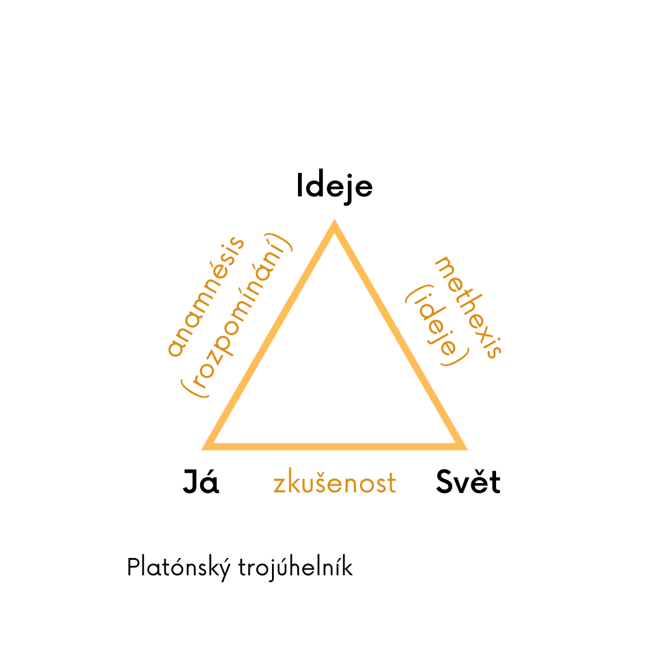 Cílem jejího pozemského života je návrat do původního stavuCesta k jejímu spojení s původním světem idejí spočívá v používání rozumuGNOSEOLOGIEPoznání pravdy je možné – ve skutečnosti se jedná o anamnézi (rozpomínání) duše na svět idejíPodle poznatelnosti jde svět rozdělit na:Svět viditelný (přímo vnímatelný) a nepřímo vnímatelnýOblast vědy (svět přístupný pouze duchu) a svět idejí (přístupný pouze rozumu)POLITOLOGIEUtopie = představa o nejlepším možném státuStát se má dělit na tři stavy:Stav učenců – filosofovéStav ozbrojenců – strážciStav živitelů – řemeslníci, rolníciSoukromé vlastnictví je zakázánoŽeny a děti jsou společnéPlození dětí řídí státARISTOTELESOtec lékař – léčil i makedonského krále FilipaAbsolvoval Platónovu akademii (Platónův žák)Ovlivnil vývoj přírodních vědZaložil vlastní školu Lykeion (Lyceum)Škola peripatetická podle krytých kolonád (žáci – peripatetikové)Ve středověku se stal oporou scholastikyZakladatel logiky, rétoriky a etikyNevýznamnější díla: Organon (soubor logických prací), Metafyzika a PoetikaAristotelova filozofieLOGIKALogika se zabývá pravidly správného usuzování, její součástí je i kritické myšlení a argumentaceRozeznával věci:Smyslové (první substance)Myšlené (druhá substance) – existují ve formě deseti kategorií, lze rozeznat formu a látkuDruhy = každá skupina věcí se stejnou definicí, spojení druhů získáme rodRodyExistuje 10 základních kategorií o všech jsoucnech (jsou společnými a základními pojmy)Substance = podstata, co to jeKvantita = množství, kolik toho jeKvalita = vlastnost, jaké to jeRelace = vztah, v jakém vztahu to je k něčemuMyšlení se děje v pojmech, ty získáme definicíDefinice musí přesně zařadit do třídy jejíž znaky souhlasí s daným předmětemPojmy se pojí do větVznikají pravdivé nebo nepravdivé výrokyVěty se nazývají soudySoudy se spojí do úsudkůSpojení dvou soudů, jímž vzniká třetí se nazývá sylogismus:(1) Všichni lidé jsou smrtelní. (2) Sokrates je člověk. (3) Sokrates je smrtelný.Věty (1) a (2) jsou premise a věta (3) konkluzeMETAFYZIKAKritizuje Platónovu nauku o podstatě jsoucen našeho světa ve světě idejíPodle Aristotela může být podstata věcí jedině v nich samýchPlatónův dualismus nahrazuje myšlenkou, že každá věc se skládá z látky a formy a tvoří jednotuV látce je podstata uložena pouze v možnosti a svého uskutečnění až prostřednictvím formyKaždý vývoj předpokládá cíl – entelechiePro rozvinutí možnosti formy udává čtyři příčiny:Formální příčina – věc je určena svou formouCílová příčina – nic se neděje bez cílePůsobící příčina – každý vznik potřebuje hnací síluLátková příčina – každý předmět je z materiálu (látky)Prvohybatel – nehybný Bůh, nezasahuje do běhu světaJelikož je Bůh sám nehybný, svět se nepohybuje díky jeho činnosti nýbrž dík tomu, že látka o něm usiluje a touží po něm jako po čisté formě – je tedy i konečným cílemNAUKA O STÁTĚAristoteles chce mít stát možný – vzniká podle něj z přirozené slabosti jedinceÚstavní formy dělí na pravé a jim odpovídající zvrhlé formyKrálovství – tyrannisAristokracie – oligarchiePolíteá (uměřená občanská správa) – demokracieNejlepší státní forma odpovídá zemi a potřebám občanůJe nutné zachovat rodinu a soukromé vlastnictvíHELÉNISMUS4.– 1. stol. př. n. l.Období od smrti Alexandra Makedonského až do počátku letopočtuCharakteristickým znakem je mísení řeckého myšlení a orientálních nauk a náboženstvíŘecká kultura se stává kosmopolitní kulturou všeho lidstvaNovým centrem duchovního života se vedle Athén stává AlexandrieŘecko začíná kulturně dobývat ŘímNová otázka: „Jak žít v novém historickém klimatu?“Úkolem helénistické filozofie je učit člověka, jak mravně a smysluplně žítFilozofie je orientována převážně na etikuSKEPTICISMUSSkeptikové považovali pravé poznání za nemožné, kvůli velkému množství filozofických systémůZakladatel: PyrrhónSídlo: platónská AkademieSextos Empeirikos – jeden z posledních antických skeptikůNauka o tropech – dokazuje nepoznatelnost pravdy (rozdílnost lidí, odlišnost smyslových orgánů)Předpokladem k dosažení radosti a duševního klidu je zdržení se souduELEKTICISMUS (elektik = vybírající)Chápou filozofii jako prostředek pro orientaci ve světěŘímané se snažili zkoumat řecké filosofické systémy a vybrat si to, co se jim jevilo jako správnéNejvýznamnějším elektikem byl Marcus Tullius Cicero (řečník, státník a spisovatel)V Alexandrii členové židovské obce spojovali judaismus s tradicí řecké filozofie3. – 2. stol. př. n. l. – Starý zákon byl přeložen do řečtiny jako tzv. SeptuagintaHl. zástupcem zde byl Filón AlexandrijskýČestné jednání je vždy prospěšnéEPIKÚREISMUSEpikúros ze Samu se proslavil heslem „Žij skrytě“Vyjadřuje jím, že dává přednost soukromí před veřejným životem a politikouZahrada Epikúrova – veselý a družný životŽáci: Quintus Horatius Flaccus a Titus Lucretius CarusFilozofie se skládá z:Logiky – cesta, jak zabránit omylůmFyziky – cesta, jak dokázat, že svět lze vysvětlit z přirozené souvislosti věcí (rozvinutí atomismu)Etiky (nejdůležitější) – cesta ke správnému žitíJediným cílem světa je blaženost neboli získávání slasti a vyhýbaní se strastemUsilování o životní štěstí řídí rozumRozum nám říká, že štěstí lze nejlépe najít v radostném rozjímání a ve vyváženém klidu ducha (=ataraxie, stav bez bolesti a neklidu)STOICISMUS Název vznikl podle veřejné budovy v Athénách, kde Zénón z Kitia založil školu na KypruTři období stoy:Starší stoia – Kleanthés a ChrýsipposStřední stoia – PoseidóniosMladší stoia – Seneca, Marcus Aurelius a otrok EpiktétosLOGIKAZaložena na senzualismu – důraz na smyslové vnímáníDůležité je studium kritéria pravdivosti (pravdivé je to tvrzení, které není možné vyvrátit rozumem)FYZIKASpojení pasivního (fyzického) principu s aktivním principem (oživující dech)Ve světě vládne determinovanost skrze logos (rozum vládnoucí světu)ETIKAVychází z hesla „Žij ve shodě s přírodním řádem“ – to znamená žít cnostněMusíme rozeznat co je dobré, co špatné a co lhostejnéAfekty (pudy, vášně) předstírají, že špatné je hodnotnéApatheia = stav, kdy je duše osvobozena od vášníKdo dosáhne tohoto stavu je moudrý, všichni ostatní jsou pošetilý (většina lidí) – takoví lidé nežijí cnostně a nikdy nedosáhnou kliduZákladní požadavky: láska a spravedlnostJako první je vztahují na všechny lidi, tedy i na otroky a barbaryTím se zastávají myšlenky humanismu a univerzálního kosmopoliticismuSvětové dění viděli ztělesněno v nejvyšší bytosti – otec (podobnost ke křesťanství)NOVOPLÁTONISMUSVýchodisko pro středověkou křesťanskou filozofiiNávrat k Platónovi, jehož teze je spojována s aristotelskými a stoickýmiVýznamní představitelé:Ammonios Sakkas – zakladatel školy v AlexandriiPlotínos – hlavní představitelProklos – završitel novoplatónismuZ prapodstaty zvané jedno vyzařuje svět, tedy duch, duše a hmotaPrapodstatu „Jedno“ lze poznat skrze odříkání se světa i konkrétního vědění a člověk tak dojde do stavu extázePropojení s orientem (východem)